ARIES Embedded Introduces OSM Compatible SIPs for Industrial Controls and IoTThe Versatile System-in-Packages Are Based on Renesas Microprocessors RZ/G2UL with CortexA55/CortexM33 and RZ/Five with RISC-VFuerstenfeldbruck, Germany, May 12, 2022 - ARIES Embedded, a specialist in embedded services and products, presents the new embedded boards "MSRZG2UL" and "MSRZFive", two powerful and versatile system-in-packages (SiP) based on Renesas' single-core microprocessors RZ/G2UL and RZ/Five. The RZ/G2UL microprocessor includes a Cortex®-A55 (1.0 GHz) CPU and a CortexM33 coprocessor, while the RZ/Five has a RISC-V CPU core (AX45MP Single) running at 1.0 GHz. "Renesas' CPUs offer numerous interfaces and are therefore the ideal basis for our new system-on-modules for industrial gateway devices," explained Andreas Widder, Managing Director of ARIES Embedded. "The new MSRZ SiPs are used in industrial controllers, IoT devices and other embedded systems with simple GUI functions."Powerful with a Wide Range of InterfacesIn the smallest size, "S", the new MSRZ SiP SoMs concentrate extensive functionality on boards measuring just 30 by 30 mm each. The modules conform to the SGET OSM standard and offer an LCD controller. They support 512 MB to 4 GB of DDR4 RAM and 4 GB of eMMC NAND flash. The numerous interfaces include camera input (MIPI-CSI), display output (Parallerl-IF), USB2.0 2ch, SD 2ch, CAN (CAN-FD) and Gigabit Ethernet 2-Channel. The temperature range is -25 °C to +85 °C and -40 °C to +85 °C for industrial environments. As a result of the cooperation, ARIES Embedded has been incorporated to Renesas' Preferred Partner Program. "In our partnership with Renesas, we bundle our know-how to further optimize service for our customers in the field of industrial electronics," added Andreas Widder.The MSRZG2UL and MSRZFive SiPs will be available as samples from the third quarter of 2022. Series production will start in the fourth quarter of 2022. ARIES Embedded will present the new system-in-packages "MSRZG2UL" and "MSRZFive" publicly for the first time at Embedded World, stand 108 in hall 5 in Nuremberg, Germany, from June 21 to 23, 2022.Words: 332More information:MSZRG2UL: https://www.aries-embedded.com/system-on-module/cpu/rzg2ul-renesas-cortexa55-msrzg2ul-osm-dual-ethernet-canMSZRFive: https://www.aries-embedded.com/system-on-module/cpu/rzfive-renesas-riscv-msrfive-osm-dual-ethernet-canKeywords: Aries Embedded, Embedded System, FPGA, MSRZG2UL, MSZRFive, Renesas, System-in-Package, System-on-Module, Industrial, RZ/G2UL, RZ/Five, Risc-V, Gateway, IoTImagesAbout ARIES EmbeddedARIES Embedded provides hardware and software development and standard products for industrial and agricultural sectors. The 2001 founded embedded specialist headquartered in Fuerstenfeldbruck, Germany, focuses on FPGA technology and open source software. The portfolio comprises of modular systems for flexible and fast use in functional prototypes, pilot series and mass production. On customer request, ARIES Embedded individually customizes standard products in accordance with project requirements. Further information is available at www.aries-embedded.com.ARIES Embedded GmbHSchöngeisinger Str. 84DE-82256 FürstenfeldbruckFon: +49 8141 36 367 0Fax: +49 8141 36 367 67www.aries-embedded.cominfo@aries-embedded.deMedia ContactMandy Ahlendorf ahlendorf communicationma@ahlendorf-communication.com+49 89 41109402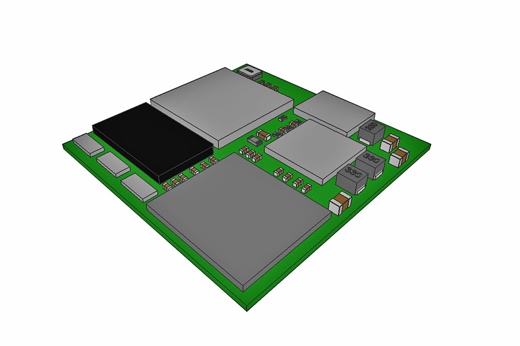 Image 1: MSRZ system-in-packages from ARIES Embedded with Renesas RZ/G2UL or RZ/Five for industrial use Copyright: ARIES Embedded GmbHDownload: https://www.ahlendorf-news.com/media/news/images/aries-embedded-msrzg2ul-mzsrfive-renesas-sip-H.jpg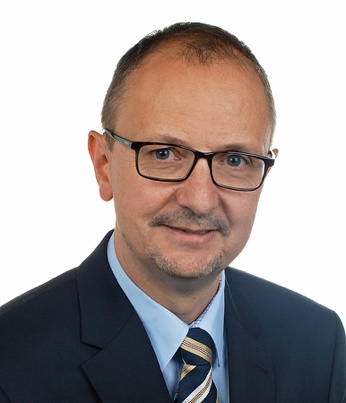 Image 2: Andreas Widder is Managing Director of ARIES Embedded GmbHCopyright: ARIES Embedded GmbHDownload: http://www.ahlendorf-news.com/media/news/images/aries-embedded-Andreas-Widder-H.jpg